All Timesheets created will remain in DI and can be viewed at any time, even after they have been approved.Viewing a TimesheetLog onto DI.Open the Direct Input Folder and select Timesheet from the list.If you have an Admin login, go to My List.Click on the  button for that person.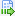 Printing a TimesheetClick on File and Print or the  button on the Commands toolbar.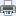 To print another timesheet for the same employee, click on Return to Recent Timecards and then view the next one you wish to print.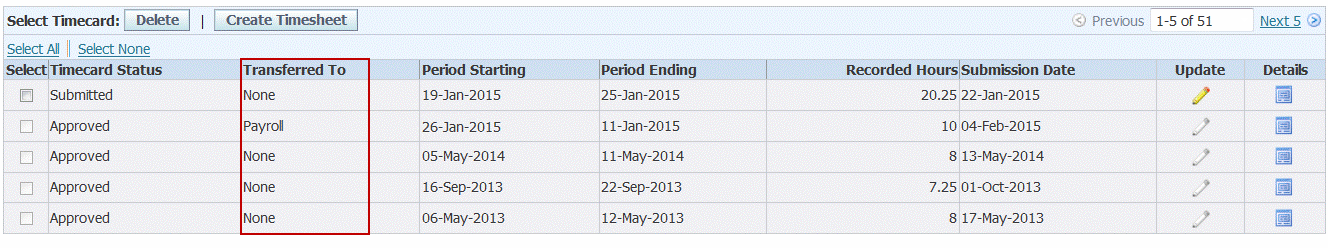 You can use this view to check the progress of a Timesheet. The entry in the Status column will change from Submitted to Approve when it has been approved.Also note that the Transferred To column will indicate when an approved timesheet has been transferred to Payroll.Click on the  button in the Details column for the relevant Timesheet.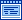 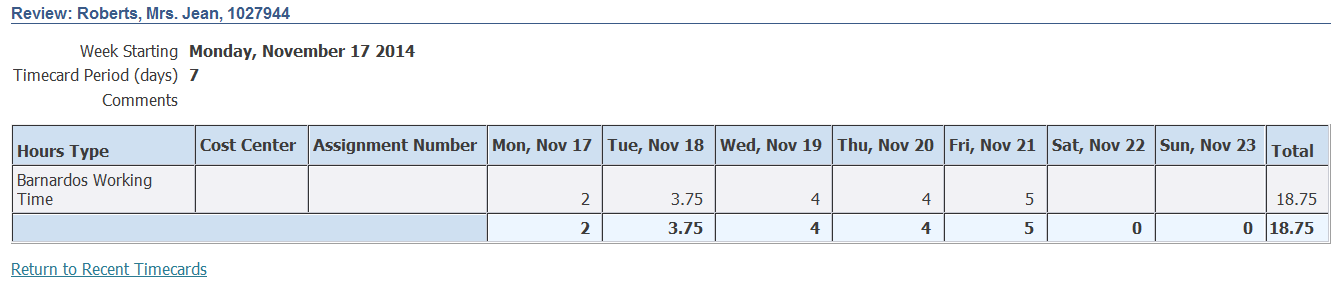 View the Timesheet that you wish to print, as detailed above.Choose Page Setup from the File menu.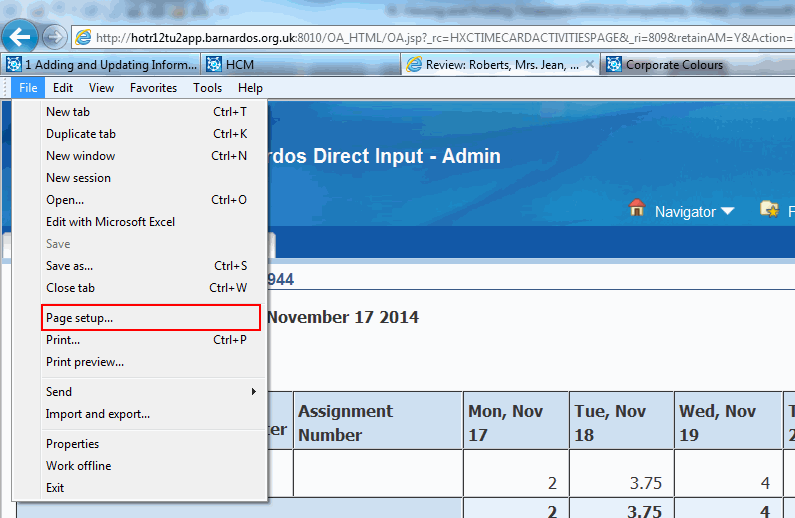 Select Landscape in the Orientation area.Click on the OK button.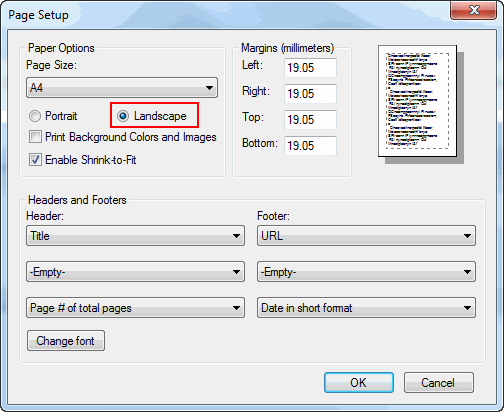 